RESUME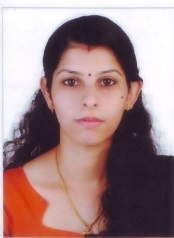 ABHIJAABHIJA.298157@2freemail.com  Worked as Graphic Designer in Arena Animations, Mangalore.Responsibilities: - Meeting clients to discuss the objectives and requirementsEstimating the amount of time needed to complete projectsDesigning different types of illustrations and layouts as per brand guidelinesProduce excellent visual solutionsWorking with different types of media, including Adobe Master Collections, Corel Draw etc.Working alone or as part of a team as per the requirements of the projectCollaborating with copywriters, photographers, printers, stylists, illustrators, and account managers to give the best service to the clientsMAIN PROJECTTopic: PLACEMENT CELL        A Placement Cell site for college by using PHP, CSS, HTML, Dreamweaver, Visual StudioMINI PROJECT Topic: TELEPHONE BILLING        An easy telephone billing software by using visual basics and HTMLSEMINAR   Topic: 5G TECHNOLOGY        5th generation mobile network denotes the proposed next major phase of mobile        Telecommunications standards beyond the current 4GDiploma in Graphic Designing from Arena Multimedia, Mangalore, IndiaReceived Gold Medal for achieving above 90 % Excellence for SSLC Standard Public Exam.Got Certifications for Academic Excellence in School.In-depth Knowledge in Adobe Master Collection’s suite which includes Photoshop, illustration, Premiere, Flash and InDesign and Corel DrawProficient in Microsoft Word, Excel, Power point and Outlook on latest versions of MS Office.Well knowledge in Microsoft windows Operating system Platform.Language            : C, C++, JAVA, PythonWeb designing  : HTML, PHP, Java Script (CSS)Database            : MySQL, MS AccessGood Communication skills.Self-confidence & Optimistic attitudeAble to deal and establish good relationship with peopleTeam worker with Leadership QualityHardworking and PunctualLogical ReasoningDrawingDrivingReading and writingListening music and singing songDancing and aerobicsDate of Birth			: 12/8/1993Gender			: FemaleMarital Status			: MarriedNationality                                 : Indian              English                   : Read, Speak, Write              Hindi                      : Read, Speak, Write              Malayalam            : Read, Speak, Write    I hereby declare whatever I have furnished above is true to my knowledge.To secure challenging position where I can share my creative skills and knowledge, and thereby expansion upon my education and knowledge, and to be a part of team that helps to achieve the organizations success.COURSEINSTITUTIONBOARD/UNIVERSITYYEAR OF COMPLETIONMARKS (%)Diploma in Computer EngineeringGovt. Polytechnic College Kasaragod, KeralaTechnical EducationKerala201480Plus TwoHoly Family Higher Secondary School Rajapuram, KasaragodGovt of KeralaBoard of Higher Secondary Examination Board201177SSLCPN Panilkkar High School Parakkalai, KasaragodGovt. of Kerala State Education Board200995